Metford Road Community Orchard      Plum Jam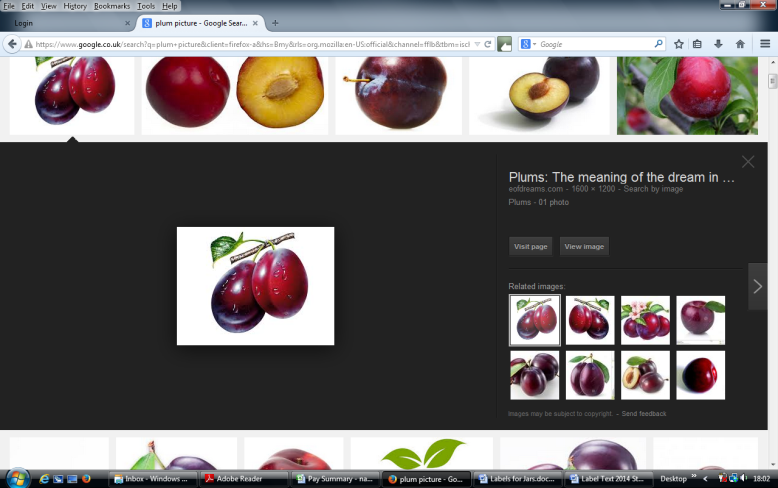                 Ingredients: Plums, sugar                Made by   Karen & Ian  August 2016Metford Road Community Orchard      Plum Jam                Ingredients: Plums, sugar                Made by   Karen & Ian  August 2016Metford Road Community Orchard      Plum Jam                Ingredients: Plums, sugar                Made by   Karen & Ian  August 2016Metford Road Community Orchard      Plum Jam                Ingredients: Plums, sugar                Made by   Karen & Ian  August 2016Metford Road Community Orchard      Plum Jam                Ingredients: Plums, sugar                Made by   Karen & Ian  August 2016Metford Road Community Orchard      Plum Jam                Ingredients: Plums, sugar                Made by   Karen & Ian  August 2016Metford Road Community Orchard    Spicy Apple Jelly 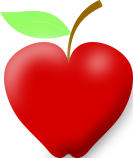            Ingredients: Apples, sugar, water,                                        cinnamon, cloves            Made by   Karen   October 2015Metford Road Community Orchard           Apple Chutney           Ingredients: Apples, soft brown sugar, onions,                             malt vinegar,  sultanas,  ginger,                               garlic, mustard seed, cayenne                                      Made by   Karen   1/11/15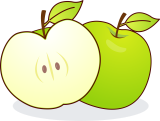 Metford Road Community Orchard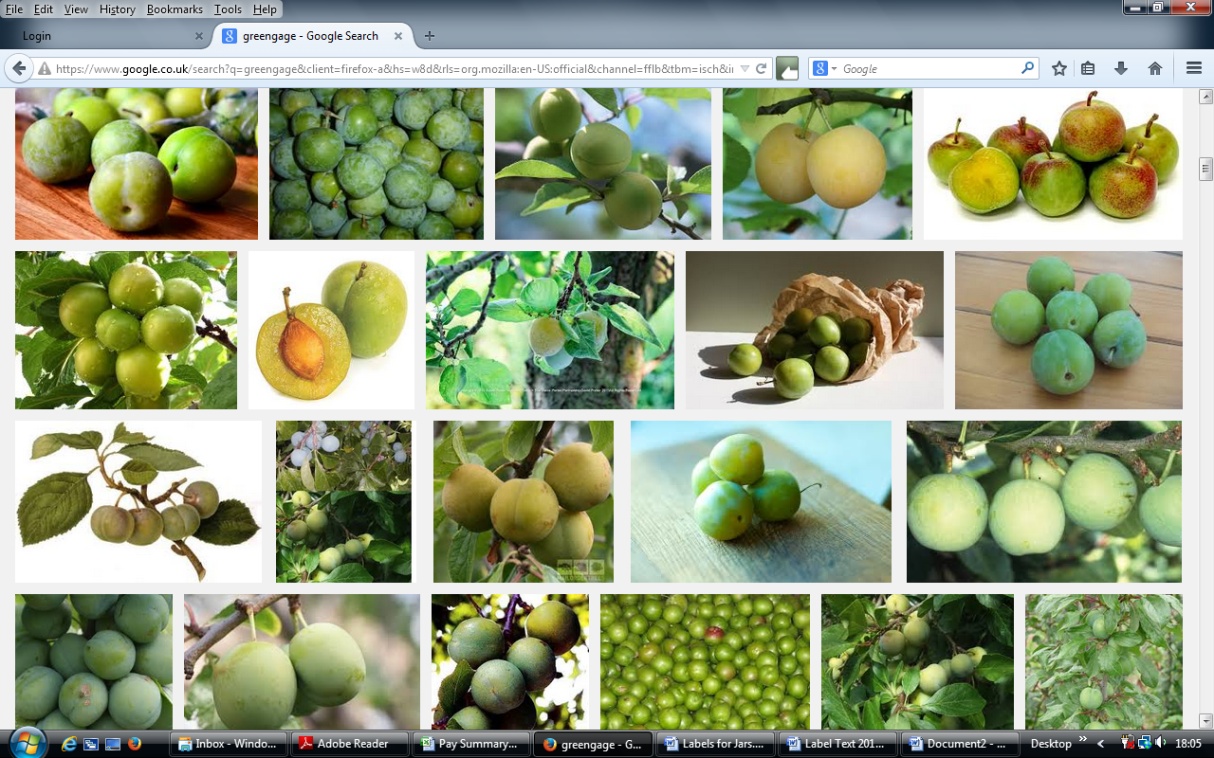       Greengage Jam           Ingredients: Greengages, sugar          Made by   Karen   10/8/15Metford Road Community Orchard      Gooseberry Jam         Ingredients: Gooseberries, sugar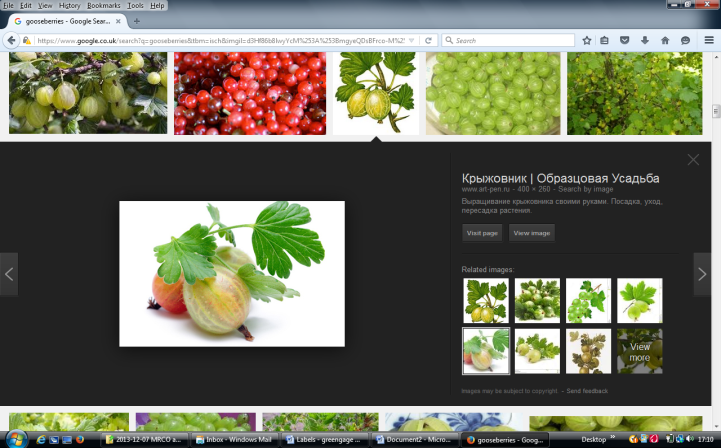                           Made by   Karen   7/7/15Metford Road Community Orchard          Medlar Butter                 Ingredients: Medlars, water, sugar, allspice                          Made by   Karen   8/11/15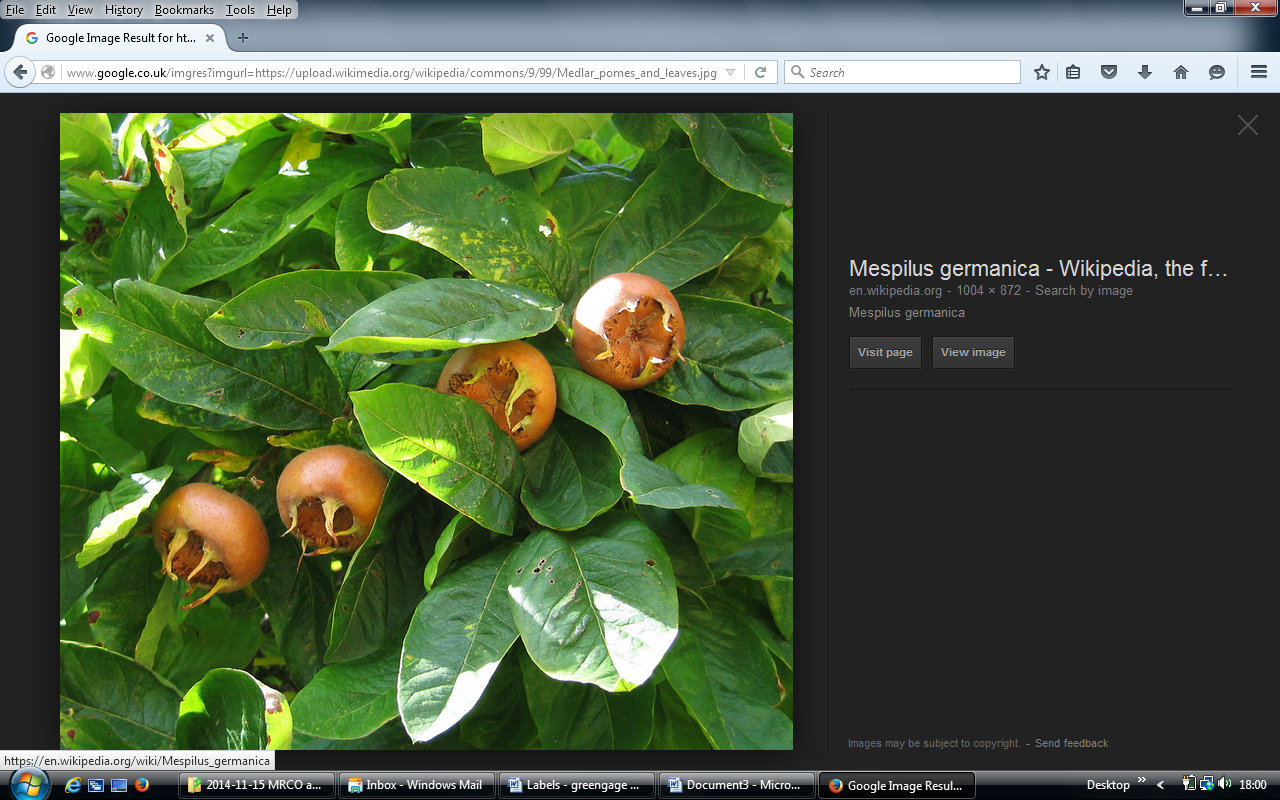 Metford Road Community Orchard    Spicy Crab Apple Jelly            Ingredients: Crab apples, sugar, water,                                                 cinnamon, cloves                               Made by   Karen   September 2015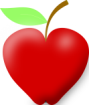 Metford Road Community Orchard Red & White Currant Jelly Ingredients: Red and white currants,    sugar, water. Made by Ian  12/7/15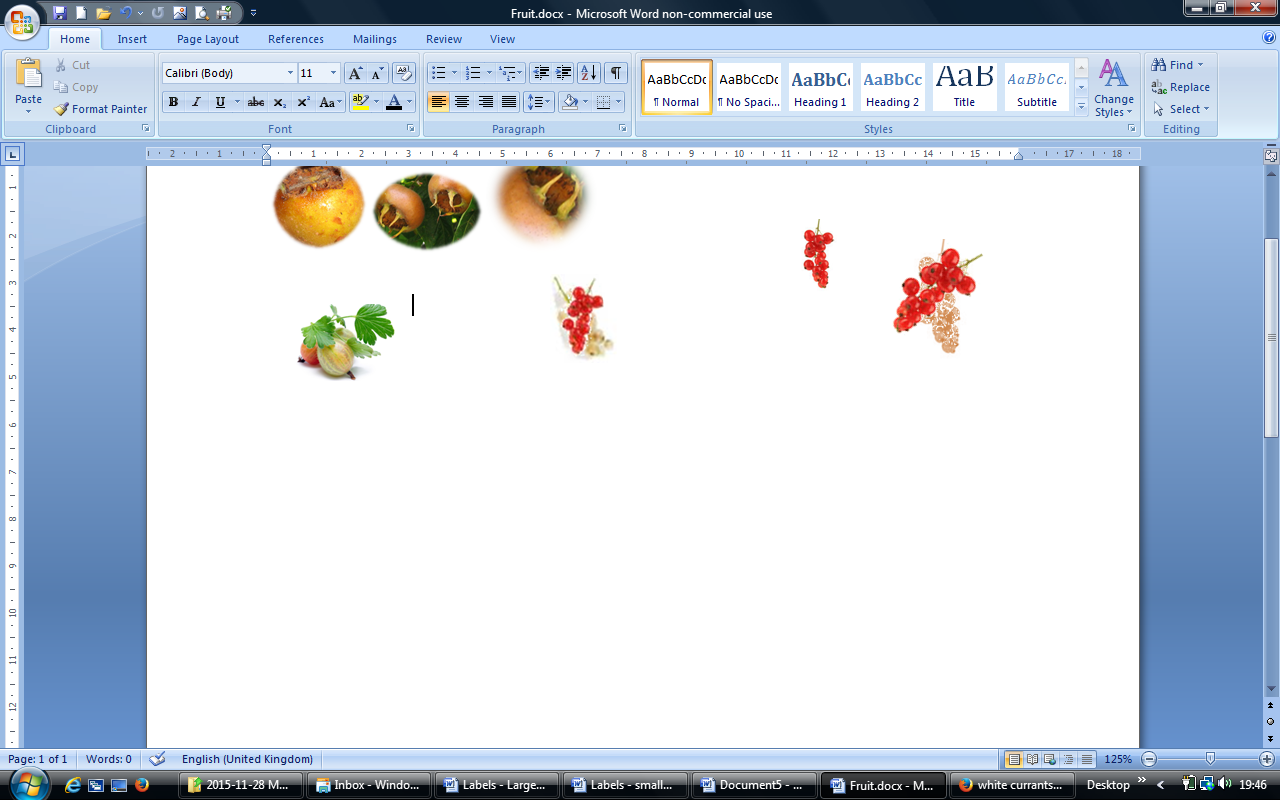 